План-конспект занятияпедагога дополнительного образованияКурушиной Наталии ЕвгеньевныОбъединение –коллектив современного танца «Импульс»Программа - «Современный танец».Группа – 02-97. Дата проведения: - 29.12.2022.Время проведения: 15:20Тема занятия: ««Танец Хип-хоп. Упражнения на растягивания»Цель занятия: Освоение правил техники танца хип-хоп, разучивания и отработки танцевальных движений танца. С помощью растяжки развивать эластичность мышц, повысить амплитуду движений.Рекомендуемый комплекс упражнений:Разогрев в стиле Хип-хоп.Посмотрите видео, повторяйте,  делайте разогрев.https://www.youtube.com/watch?v=Scil2amUeooОсновная часть:-Разучиваем движения: кач (groove) и шаги (степы):HAPPY FEET-Примите основную стойку перед началом движения — поставьте ноги на ширине плеч и немного согните колени. - Разверните ноги носками влево. При этом левая нога должна быть на пятке, а правая — на носочке. Корпус немного повернут в сторону поворота.- Вернуться в ИП- Сделайте такой же поворот, только вправо — левая нога на носочке, а правая на стоит на пятке. - Снова развернитесь обратно, опустив полностью ступни на пол, и согните ноги в коленях, немного присев. - Теперь разверните стопы носками внутрь, поднявшись на носочки.- Снова опуститесь на ступни. - Приподнимитесь теперь на пятках, повернув ноги носками врозь.Движения рукамиДвижения руками могут быть самыми разными — здесь все зависит от вашей фантазии, но руки не должны быть слишком зажатыми. Двигайтесь так, как вам удобно.Для наглядности просмотрите видео: https://www.youtube.com/watch?v=bsAAN3jc-Yg- Растяжка.Выполните упражнения поэтапно, не спеша, в медленном темпе, дыхание ровное.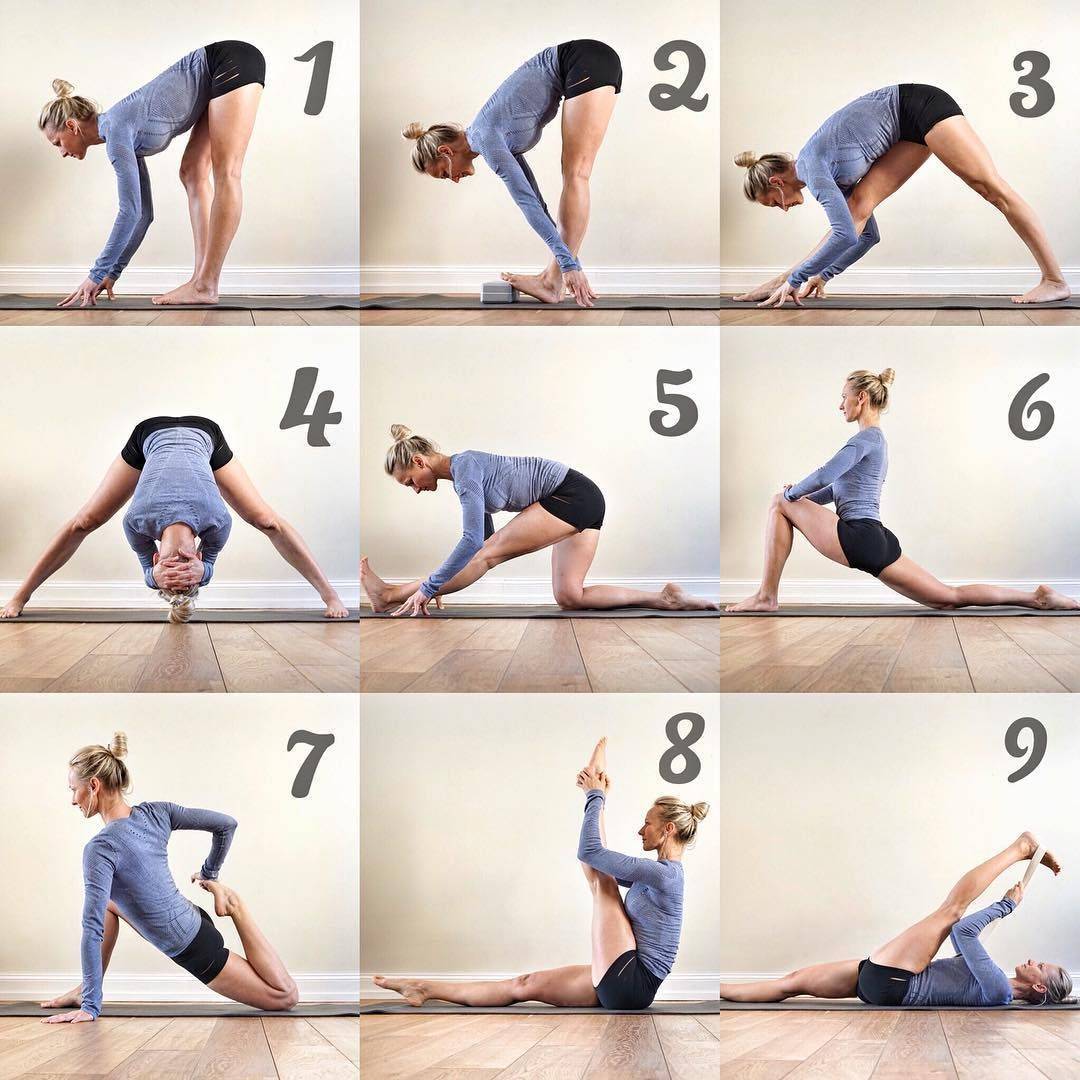 -Поза верблюдаТехника выполнения: садись на пятки, отведи руки назад и вытолкни бедра вперед и вверх, не перенапрягая поясницу. При наличии проблем с шеей не запрокидывайте голову назад.Задействованные мышцы: прямые и наружные косые мышцы живота.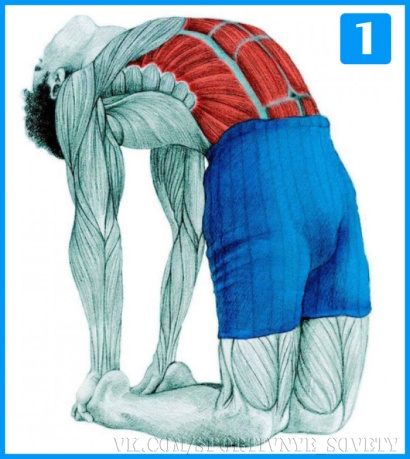 -Широкое разведение ног в стороны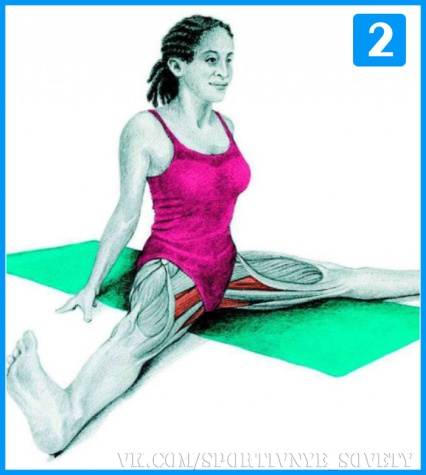 Техника выполнения: в положении сидя, колени согнуты, спина ровная. Начни медленно выпрямлять ноги, чуть прогибая спину, постарайся коснуться стоп.Задействованные мышцы: приводящие (аддукторы).-Далее выполните шпагаты:Поперечный шпагат 1-3 минута  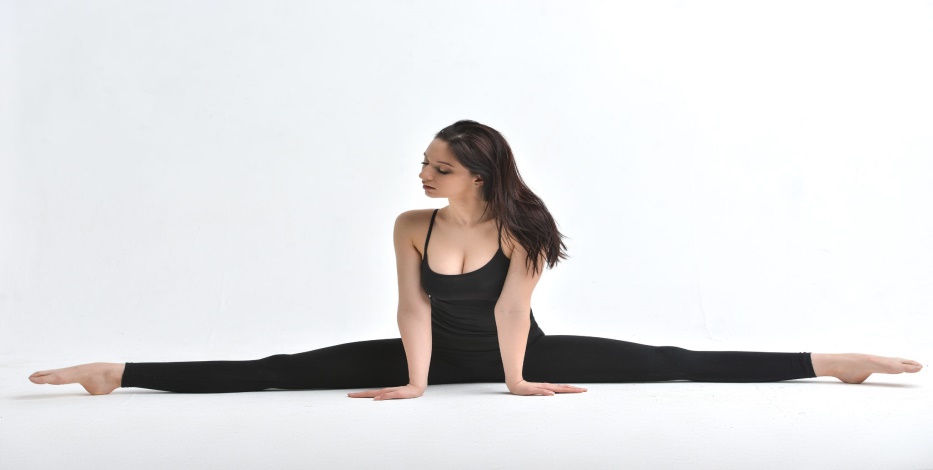 Продольный правый, левый шпагат по 1-3 минуте 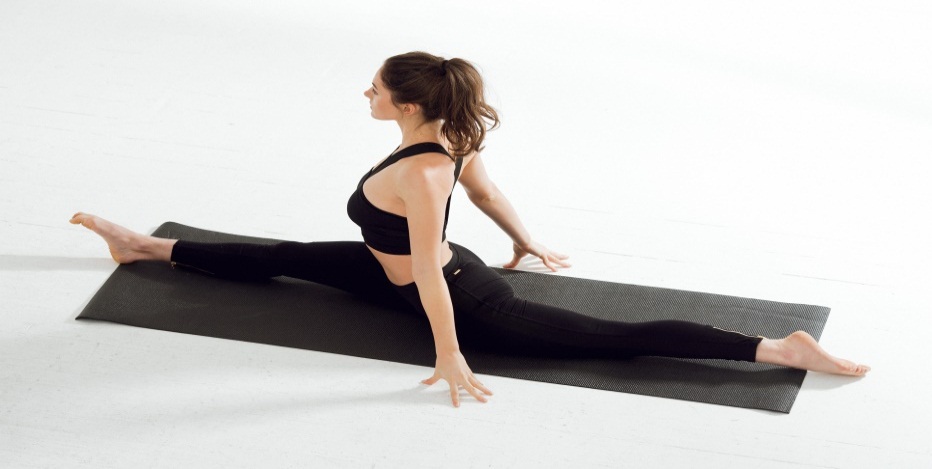 Домашнее задание: Повторение танцевальных комбинаций танца «Дикие джунгли».Обратная связь:Фото самостоятельного выполнения задания отправлять на электронную почту metodistduz@mail.ru для педагога Курушиной Наталии Евгеньевны. 